KLASA 5 b Lekcje dn. 11.05. , 12.05. , 13.05. , 14.05.2020Temat : Ćwiczenia wzmacniające mm. rąk i brzucha- ćwiczenia z butelkąPamiętajcie wykonać rozgrzewkę !!! : Przykładowa rozgrzewka : - bieg w miejscu 2 min.			- krążenia naprzemiennie krążenia ramion 10 razy w przód  i w tył			- skip A i C  po 15s.			- skrętoskłony 10razy			-  stajemy w rozkroku i skłon tułowia 5 razy 			-   w staniu przyciąganie kolana do pośladka po 2 razy na nogę			- w podskokach jednoczesne krążenia ramion po 10 razy w przód i w tył			-  w staniu ramiona wyprostowane przed sobą na wysokości klatki piersiowej ,wymachy nóg do przeciwnej ręki po 10 razy na stronęBędzie Wam potrzebna tylko butelka wody 0,5l .Filmik : https://www.youtube.com/watch?v=0QPtrS9jFa8 (oglądajcie od 0:50)Każde ćwiczenie wykonujecie 10 razy. , przerwa 5 s. między ćwiczeniamiĆwiczenia :Unoszenie barków góra ,dółUnoszenie ramion w górę ,w bokW staniu naprzemienne unoszenie ramion w przód i w górę.Krążenia ramion w przód 5 razy, krążenia ramion w tył 5razyStajemy w lekkim rozkroku ,robiąc przysiad ,unosimy ramiona w górę w bok na wysokość barkówW opadzie tułowia unoszenie ramion  w górę w bokWypad nogi w bok ,jednocześnie ramiona ugięta odwodzimy w bok.Tak samo ze stania robimy zakroki ,ramiona pracują tak samo j. w.Butelka trzymana w obu dłoniach i wykonujemy krążenia tułowia – 5 razy w lewo ,5 razy w prawoMarsz w miejscu unosimy butelkę naprzemiennie w górę i w przódMarsz w miejscu ,butelka w rękach trzymana zza głowąPozycja j.w. wykonujemy naprzemienne uginanie ramionLeżenie tyłem ,nogi ugięte, butelki w dłoniach wykonujemy „brzuszki” unosząc łopatkiPozycja j.w. wykonujemy pełne „brzuszki”W siadzie kolana ugięte ,wykonujemy skręty z butelkamiTemat: Ćwiczenia siłowe kończyn górnych i dolnych.  Ćwiczenia stabilizujące. 1.Rozgrzewka - 2 minuty biegu w miejscu 2. Mobilizacja • mobilizacja łopatki i obręczy barkowej - w staniu przy ścianie, ręce zgięte w łokciach poniżej linii uszu dotykając ściany, wyprost ramion nad głowę cały czas dotykając ramionami i przedramionami ściany - 1 seria/ 6 powtórzeń 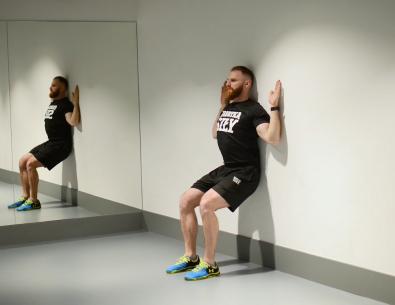 •mobilizacja górnego odcinka pleców- leżąc na jednym z boków, nogi ugięte w biodrach i kolanach, ręce złączone, odwiedzenie ręki do boku, 1 seria/ 6 powtórzeń na każda stronę 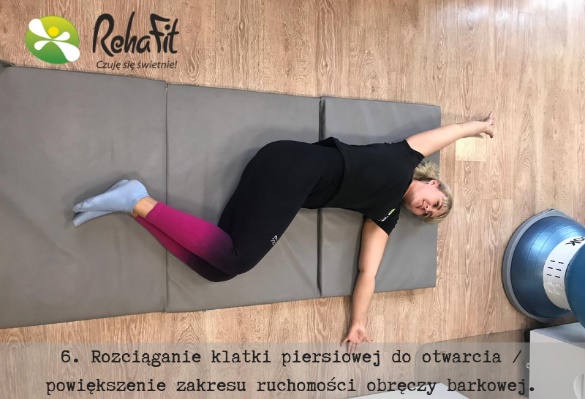 • mobilizacja mięśni kulszowo- goleniowych - leżenie tyłem, podniesienie wyprostowanej nogi, chwyt dłońmi nogi w połowie długości mięśnia kulszowo- goleniowego, zginanie podudzia i wyprost, 1 seria/6 powtórzeń na stronę https://static.fabrykasily.pl/atlas/rozciaganie_miesni_dwuglowych_w_lezeniu.mp4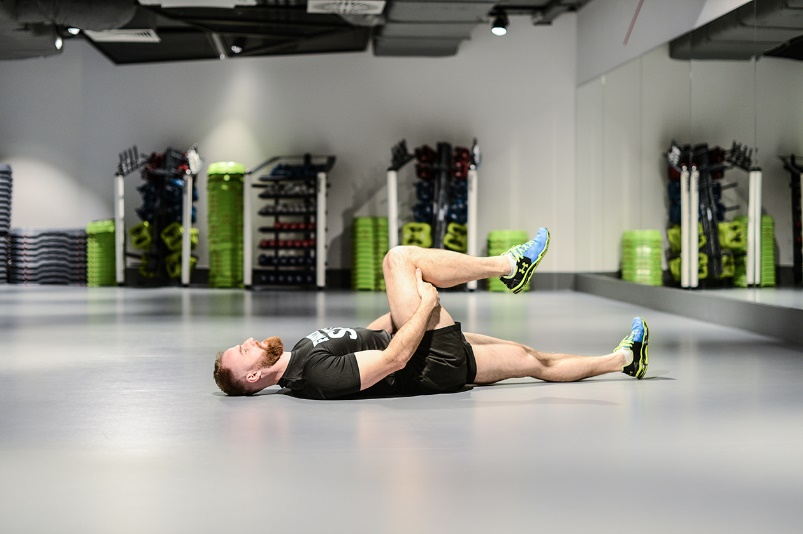 • Leżenie przewrotne - pozycja wyjściowa - siad rozkroczny, 1 seria/5 powtórzeń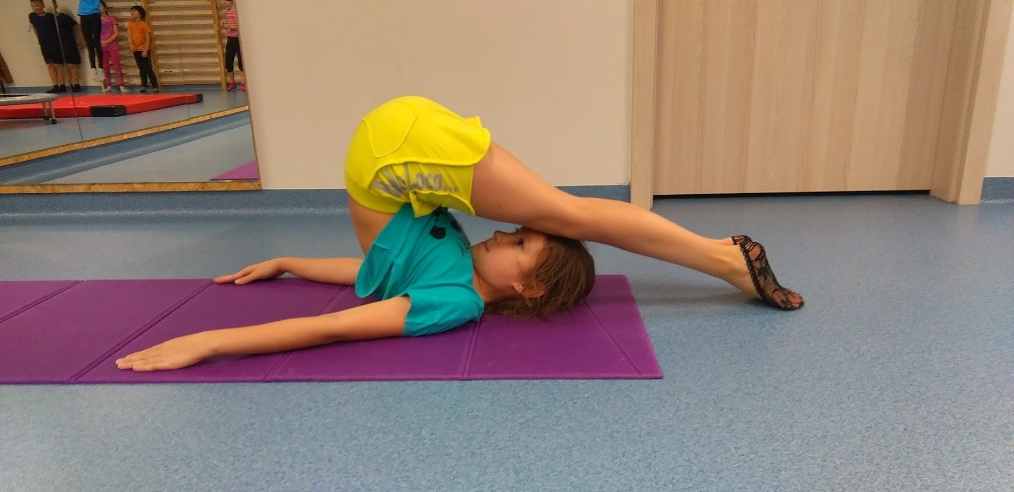  • Mobilizacja biodra w trzech kierunkach - klęk jednonóż, kolano nogi wykrocznej w jednej lini z klatka piersiową, wypchniecie biodra w przód jak najdalej zachowując neutralną pozycje kręgosłupa, powrót do pozycji wyjściowej. Drugi kierunek, noga wykroczna 45 stopni względem klatki piersiowej, wypychanie biodra i w kierunku nogi wykrocznej, 3 kierunek noga 90 stopni względem klatki piersiowej - 1 seria/ 10 powtórzeń na każde ustawienie i na dwie nogi 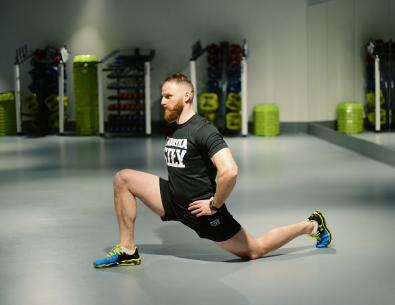 • Hydrant - klęk podparty, uniesienie nogi do boku 1 seria/ 10 powtórzeń na stronę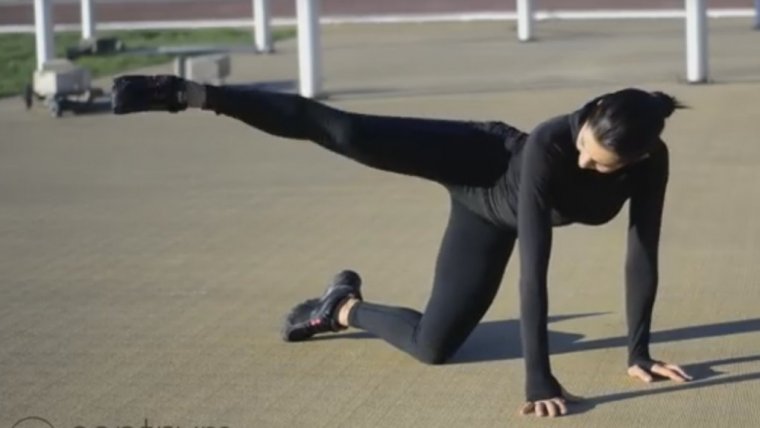  • Pompka z jogi - podpór przodem, ugięcie ramion i wyprost ramion w łokciach zginając się w biodrach i stawach ramiennych, ciało przypomina odwróconą literę V, powrót do pozycji wyjściowej - 1 seriach/6-8 powtórzeń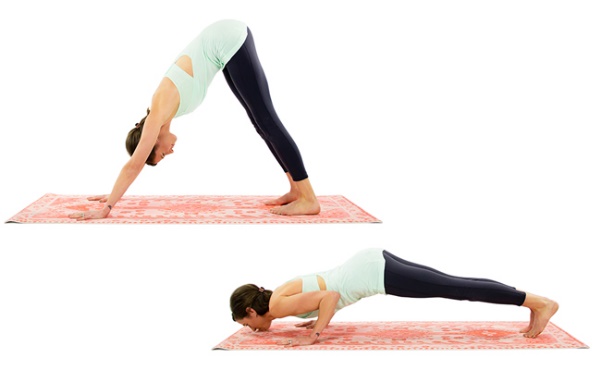  • Dzień dobry - postawa z nogami na szerokość bioder, kolana lekko ugięte, ręce złączone na wysokości klatki, ugięcie w biodrach do kąta prostego, powrót do pozycji wyjściowej, 1 seria/10 powtórzeń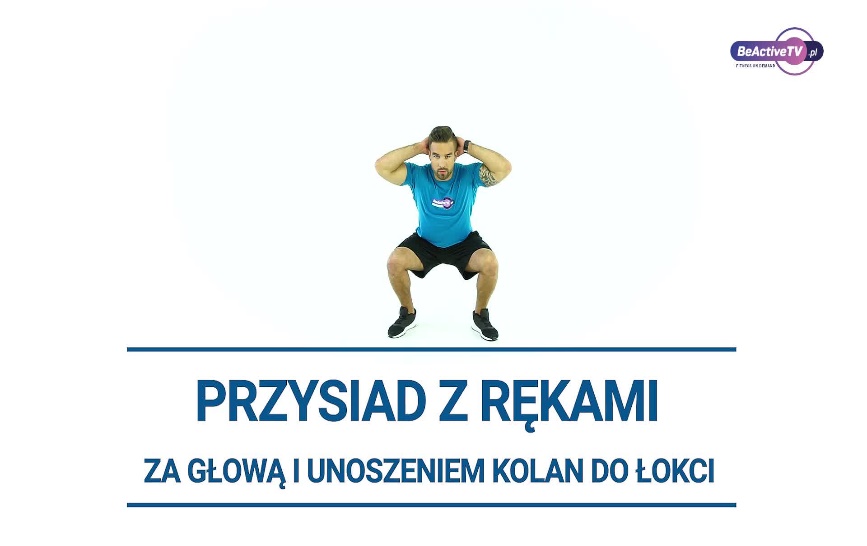  • Przysiad w wykroku - pozycja wyjściowa wykroczno- zakroczna, przysiad, kiedy kolano nogi zakrocznej dotknie lekko ziemi, powrót do pozycji wyjściowej. 1 seria/ 8 powtórzeń na stronę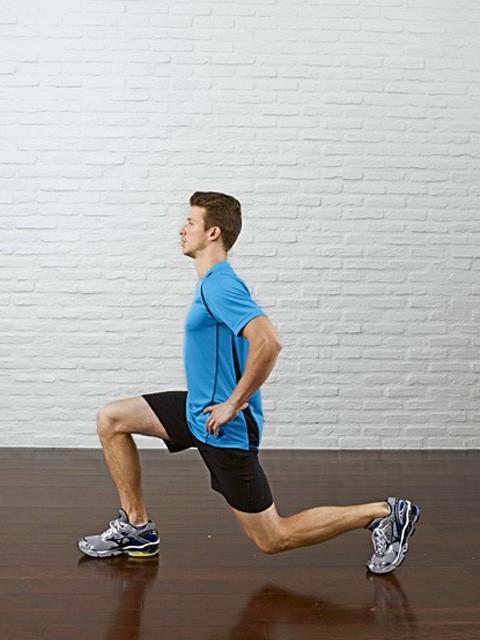  • Przysiad do boku - stajemy szerzej niż linia barków, ręce na biodrach, przeniesienie ciężaru na jedną ze stron. 1 seria/ 10 powtórzeń na stronę 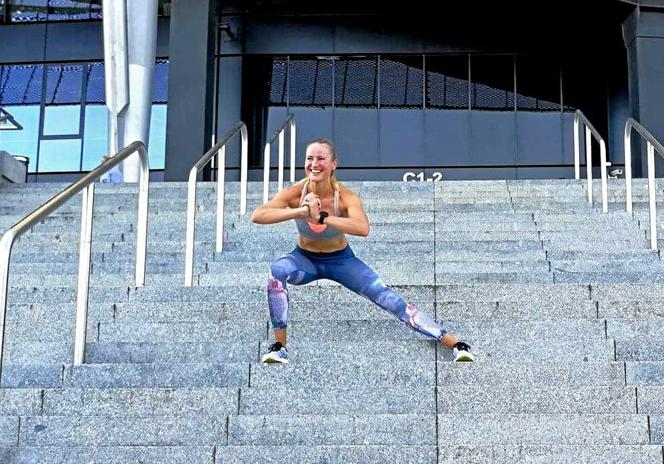 • Przysiad - pozycja wyjściowa jak wyżej, palce stóp odwiedzione lekko do boku, ręce uniesione przed siebie, przysiad schodząc jak najniżej, kolana skierowane na zewnątrz, powrót do pozycji wyjściowej. 1 seria/ 10 powtórzeń 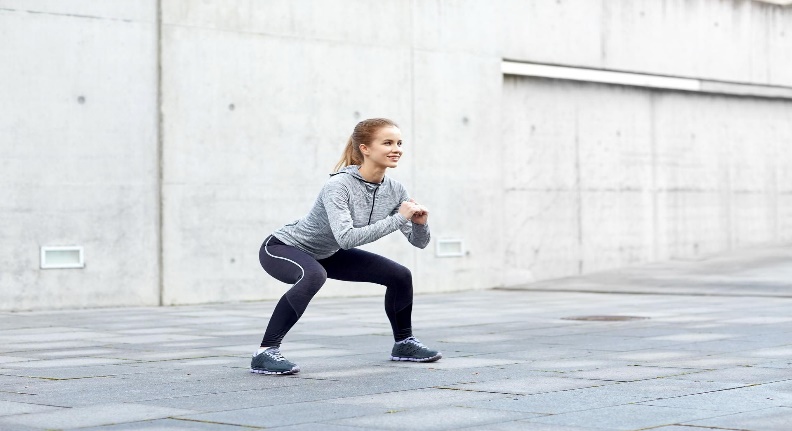  • Wymachy nogi prostej na bok w oparciu o ścianę 1 seria/ 10 powtórzeń na stronę 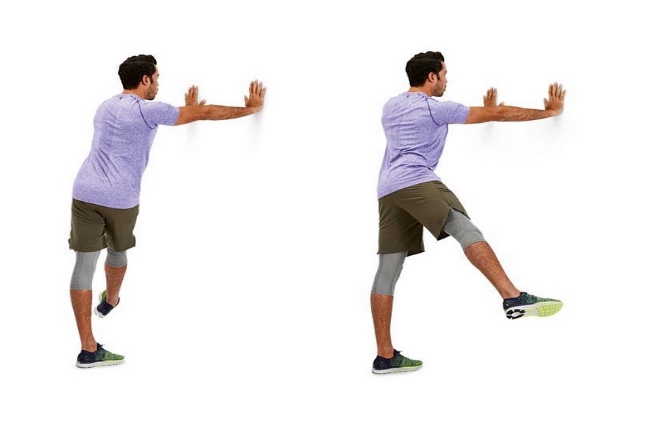 • Wymachy prostej nogi - przód - tył – postawa jak wyżej,  1 seria/ 10 powtórzeń na stronę 3. Aktywacja układu nerwowego - pajacyki lub skakanka 2 serie/ 15 s pracy/ 30 sekund przerwy  4. Część główna A1 Air Squat – przysiad bez obciążenia x 10 30 s. przerwyhttps://www.youtube.com/watch?v=bqosOlZLp9k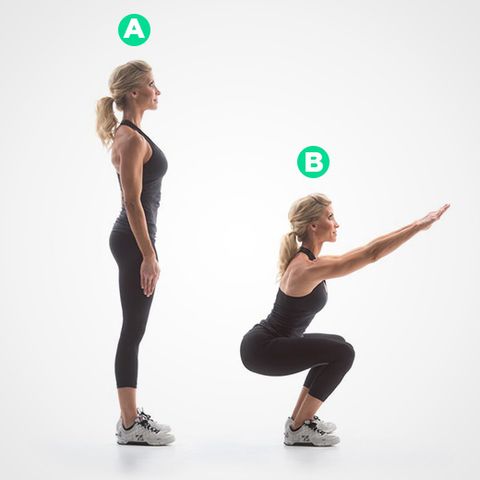  A2 Pushup HR – pushup hand release – pompka z oderwaniem rąk (kładziemy się klatką na ziemi i odrywamy ręce) x 10 45 s. przerwy https://www.youtube.com/watch?v=kHtt49_Pljw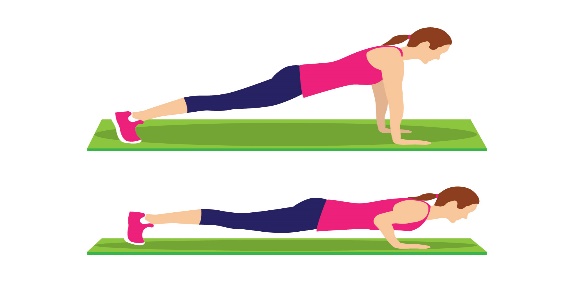 A3 Plank – tzw. deska. Podpór przodem na ramionach. Nogi złączone razem, plecy wyprostowane, biodra podwinięte, pośladki oraz brzuch napięty.2 serie 15s. pracy ,przerwa 30s.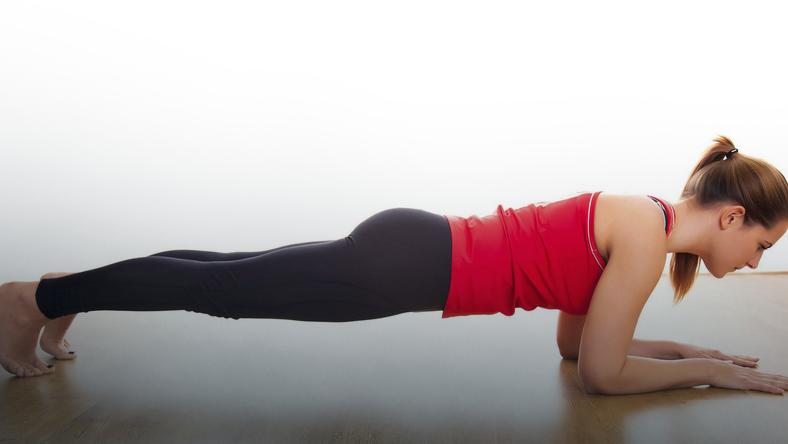  2 min przerwy Całość powtarzamy 2 razy ,jeżeli ktoś da radę zachęcam do zrobienia 3 razy.B1 Lunges– wykroki 8 na stronę 30 sek przerwyhttps://www.youtube.com/watch?v=7SMzPn4LGjQ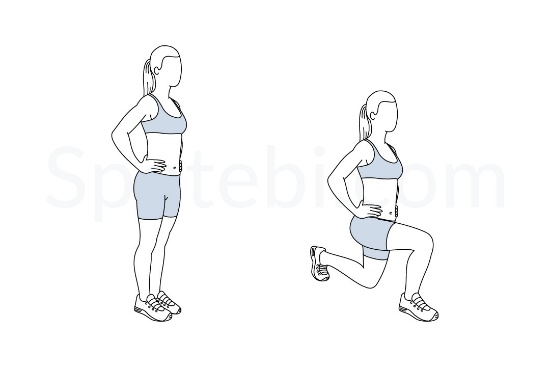  B2 Burpee – padnij powstań. Kucamy, wyrzucamy nogi do tyłu, kładziemy się na ziemi biodra ,klatka),podciągamy obydwie nogi pod klatkę, wstajemy i odrywamy się od ziemi klaszcząc dłońmi nad głową 2serie 8razy ,45s.przerwyhttps://www.youtube.com/watch?v=TU8QYVW0gDUB3 Side plank – planu na jednej ręce, druga ręka położona na boku lub uniesiona w górze - 30 sek na stronę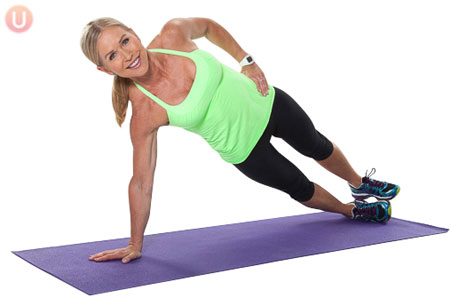  2 minut przerwy Całość powtarzamy 2 razy ,jeżeli ktoś da radę zachęcam do zrobienia 3 razy.C1 Hip bridge - leżenie tyłem, nogi ugięte, pięty blisko pośladów, ręce wzdłuż tułowia, wznosy bioder x 12, 30 sek przerwyhttps://www.youtube.com/watch?v=MiVHq0EM234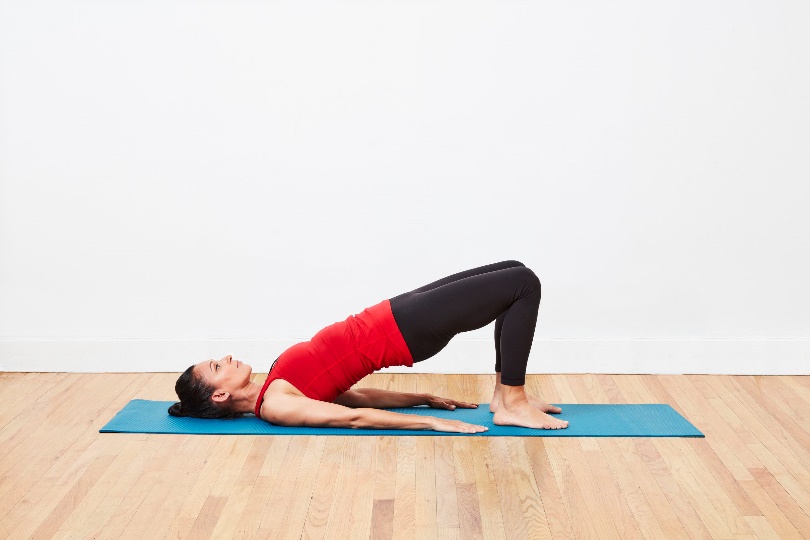 C3 Hollow body position – w leżeniu na plecach, nogi wyprostowane, ręce wyprostowane nad głową 20s. pracy https://www.youtube.com/watch?v=4xRpGgttca8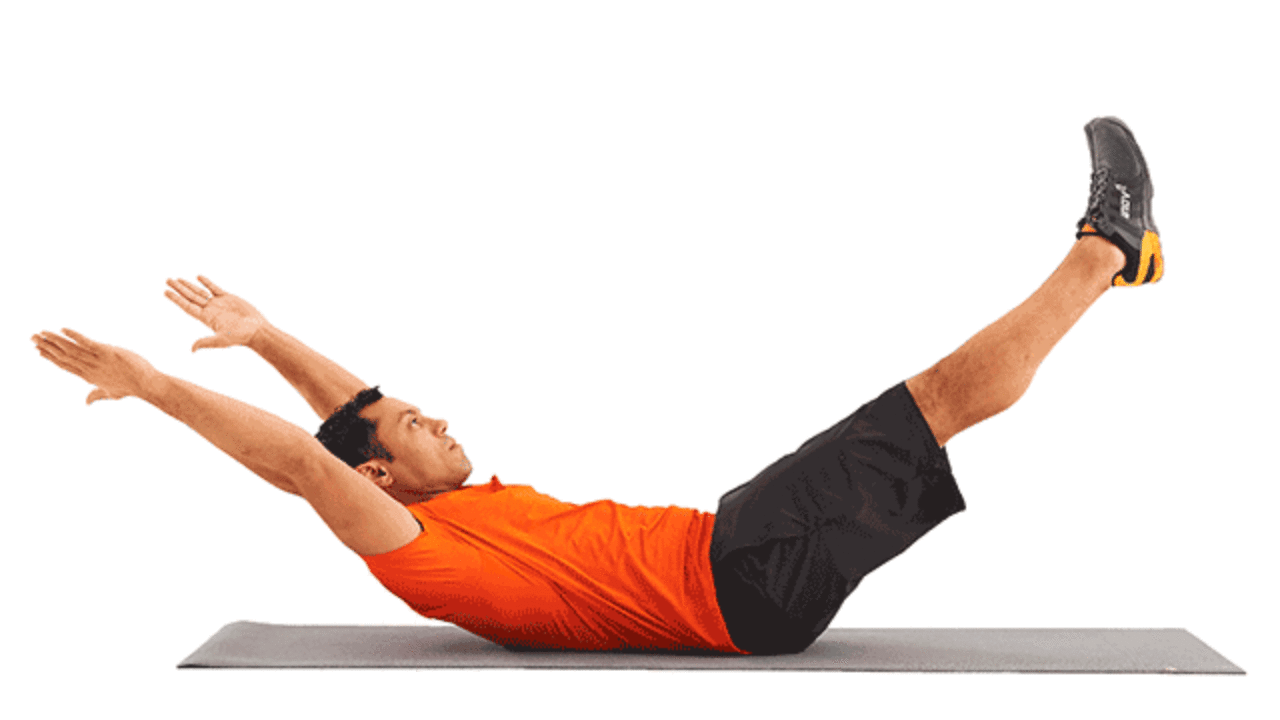 Ćwiczenia rozciągające : 3-4 min. (rozciągamy mm. Nóg, rąk, brzucha, mm .klatki piersiowej) Temat:  wzmacnianie mm. nóg Filmik : https://www.youtube.com/watch?v=OZNeVzkvPkwĆwiczenia wykonujemy po 10 razy. Przerwa między seriami 5-10 s.Ćwiczenia :W staniu wykonujemy wspięcia na palcachPrzysiad- 2 serie wykonujemyPrzysiad z wyskokiemPodskoki ze zmianą nógW staniu unoszenie nogi w bok po dwie serie na stronęKlęk podparty unosimy nogę w górę w tył Leżenie tyłem ,nogi ugięte ,unosimy biodra 2 serie[Tego ćwiczenia nie róbcie]Leżenie przodem ,ramiona nad głową, unosimy prostą nogę w góręLeżnie bokiem ,unoszenie nogi w górę na każdą stronę